ACTIVIDAD DE RELIGIONEscribe los nombres de estos personajes de la biblia y colorea: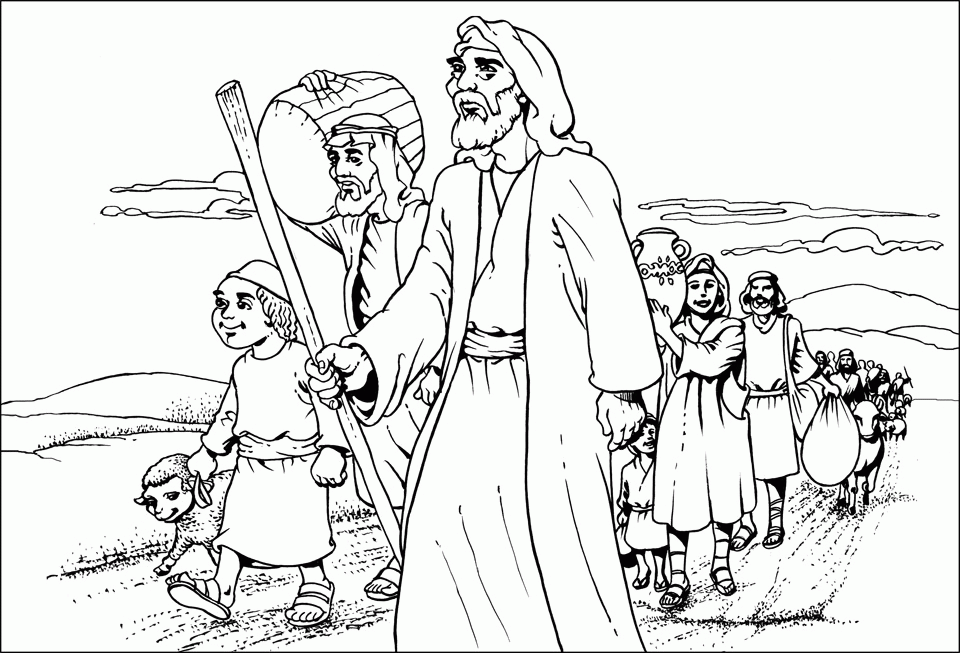 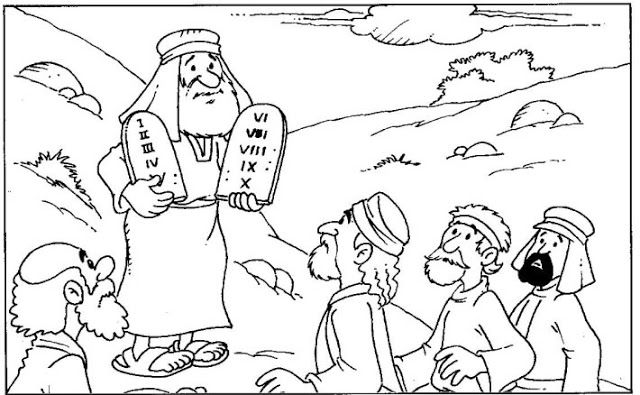 __________________________                               _______________________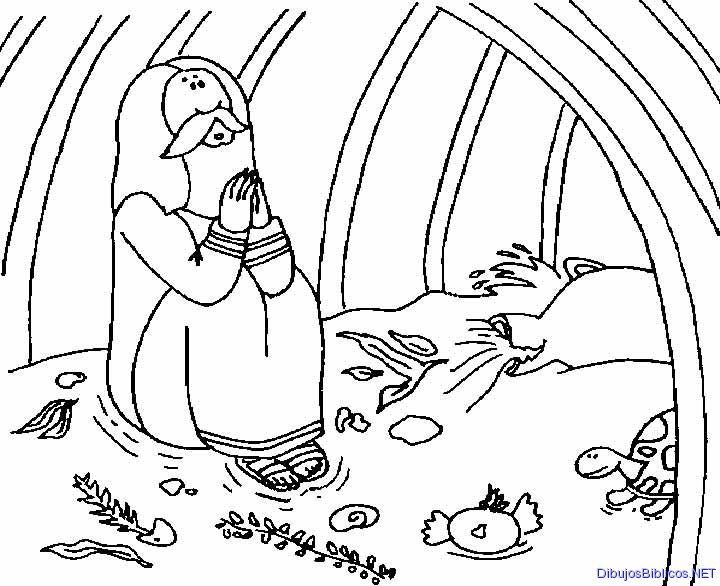 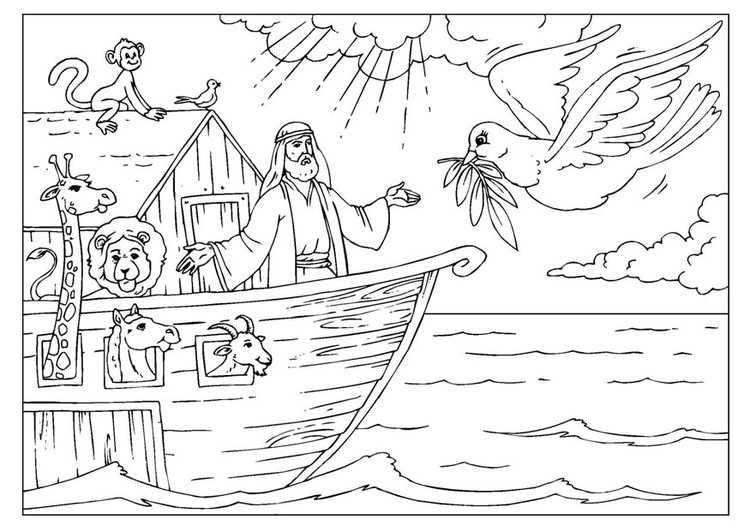 __________________________                               _______________________